            В соответствии с Налоговым кодексом Российской Федерации от 05.08.2000 N 117-ФЗ, Федеральным законом от 06.10.2003 N 131-ФЗ "Об общих принципах организации местного самоуправления в Российской Федерации", в целях регулирования налоговых правоотношений Собрание депутатов Бичурга-Баишевского сельского поселения Шемуршинского района Чувашской Республики РЕШИЛО:           1. Внести  в решение Собрания депутатов Бичурга-Баишевского сельского поселения от  07.10.2019 года №2 «Об утверждении Положения о вопросах  налогового регулирования в Бичурга-Баишевском сельском поселении Шемуршинского района Чувашской Республики, отнесенных законодательством Российской Федерации и Чувашской Республики о налогах и сборах к ведению органов местного самоуправления,   (с изменениями, внесенными решениями Собрания депутатов Бичурга-Баишевского сельского поселения от 05.12.2019 №5, от 28.07.2020 г. № 1) , (далее- Положение) следующие изменения:	статью  22  Положения дополнить абзацем  следующего содержания:	« Для организаций – участников специальных инвестиционных контрактов (СПИК)  на весь срок действия контракта ставка земельного налога устанавливается в размере 0,1 процента  от кадастровой стоимости земельного участка, используемого для реализации инвестиционного проекта на территории Бичурга-Баишевского сельского поселения».2. Настоящее решение вступает в силу после его  официального опубликования.Председатель Собрания депутатов Бичурга-Баишевского сельского поселения Шемуршинскогорайона Чувашской Республики                                                                  Г.В. ВанюшинаГлава Бичурга-Баишевского сельского поселения Шемуршинского района Чувашской Республики                                     Е.С.Укин                                                                                                                    ЧЁВАШ РЕСПУБЛИКИШЁМЁРШЁ РАЙОН,ЧУВАШСКАЯ РЕСПУБЛИКА ШЕМУРШИНСКИЙ РАЙОН ПЁЧЁРЛЁ ПАШЪЕЛЯЛ ПОСЕЛЕНИЙ,Н ДЕПУТАТСЕН ПУХЁВ, ЙЫШЁНУ  15        04       2021     № 2Пёчёрлё Пашъел ял.СОБРАНИЕ ДЕПУТАТОВ БИЧУРГА-БАИШЕВСКОГО СЕЛЬСКОГО  ПОСЕЛЕНИЯ                 РЕШЕНИЕ          15         04      2021     № 2                   село Бичурга-БаишевоО внесении изменений  в решение Собрания депутатов Бичурга-Баишевского сельского поселения от  07.10.2019 года №2 «Об утверждении Положения о вопросах  налогового регулирования в Бичурга-Баишевском сельском поселении Шемуршинского района Чувашской Республики, отнесенных законодательством Российской Федерации и Чувашской Республики о налогах и сборах к ведению органов местного самоуправления»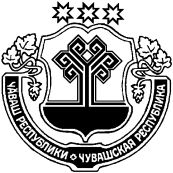 